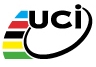 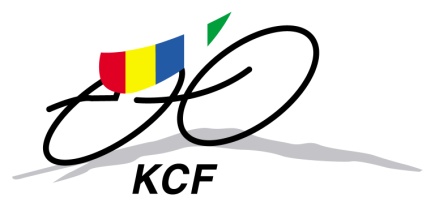 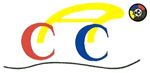 The 2013 UCI Level 1 Road Coaching Course in KoreaCurriculum Vitae Of The Trainee CoachPrivate InformationGiven Name	:...............................................................................................Last name	:...............................................................................................Date of Birth	:...............................................................................................Nationality	:...............................................................................................Profession	:...............................................................................................Cycling Function	:...................................................................................LanguageSpeaking	:...................................................................................Writing		:...................................................................................Contact informationEmail address	:...............................................................................................Mobile no.	:...............................................................................................Sport ProfilesExperience as a Cycling Coach:..............................................................................................................................................................................................................................................................................................................................................................................................................................................................................................................................................................................................................................................................................................................................................................................................................................................................................................................................................................................................................................................................................................................................................................................................................................................................................................................................................................................................................................................................................................................................................................................................................................................................................................................................................................The 2013 UCI Level 1 Road Coaching Course in KoreaHow many races have you trained for per year?:........................................................................................................................................................................................................................................................................................................................................................................................................................................................................................................................................................................................................................................Others:........................................................................................................................................................................................................................................................................................................................................................................................................................................................................................................................................................................................................................................Signature	of	: ............................................................Trainee CoachName of the NF	: ..............................................................................................................Signature	of	: ............................................................President or Secretary General Date			: ...........................................................Please return the Application Form before 31st July 2013 to the Korean Cycling Federation at cycling.ej@sports.or.kr with a copy addressed to the ACC at acccycling@yahoo.co.kr